 Objednávka č. 359/2017/OIE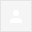 Dobrý den,

potvrzuji příjetí objednávky.
S pozdravem,

Marcela Maršová
sekretariát

Phone: +420 549 124 111
Fax: +420 549 211 465





-----Original Message-----
From: automat@endo.cz [mailto:automat@endo.cz]
Sent: Friday, May 12, 2017 9:51 AM
To: Sekretariát <sekretariat@biovendor.cz>; Široká Karolína <siroka@biovendor.cz>
Subject: Objednávka č. 359/2017/OIE



----------------------------------------------
Identifikace adresáta a odesílatele <gx>63471507:00023761</gx>Doručená poštax9:57 (před 1 hodinou)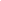 